Единый государственный экзамен по БИОЛОГИИИнструкция  по выполнению работыЭкзаменационная работа состоит из двух частей, включающих в себя 28 заданий. Часть 1 содержит 21 задание с кратким ответом. Часть 2 содержит 7 заданий с развёрнутым ответом.На выполнение экзаменационной работы по биологии отводится 3,5 часа (210 минут).Ответом к заданиям части 1 является последовательность цифр, число или слово (словосочетание). Ответ запишите по приведённым ниже образцам в поле ответа в тексте работы без пробелов, запятых и других дополнительных символов, а затем перенесите в бланк ответов № 1.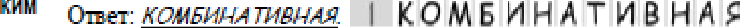 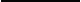 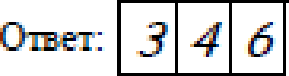 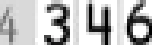 Задания части 2 (22—28) требуют полного ответа (дать объяснение, описание или обоснование; высказать и аргументировать собственное мнение). В бланке ответов № 2 укажите номер задания и запишите его полное решение.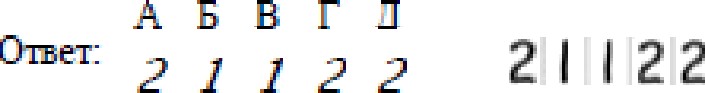 Все	бланки	ЕГЭ	заполняются	яркими	чёрными	чернилами. Допускается использование гелевой, или капиллярной, или перьевой ручек.При выполнении заданий можно пользоваться черновиком. Записи в черновике не учитываются при оценивании работы.Баллы, полученные Вами за выполненные задания, суммируются.Постарайтесь выполнить как можно больше заданий и набрать наибольшее количество баллов.Желаем успеха.!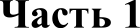 Рассмотрите предложенную схему классификации животных. Запишите в ответе пропущенный термин, обозначенный на схеме знаком вопроса.ЖИВОТІІЫЕ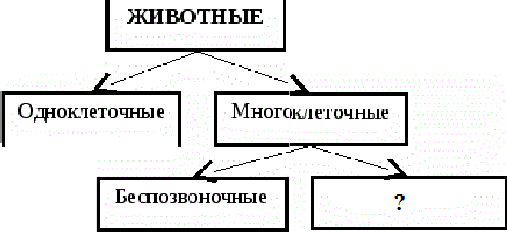 Ответ:    	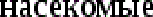 Выберите  два верных ответа из пяти и запишите в таблицу цифры,под которыми они указаны. Fенеалогический метод  позволяет определитьстепень влияния среды на формирование фенотипавлияние воспитания на онтогенез человекатип наследования признакаинтенсивность мутационного процессаэтапы эволюции органического мира Ответ: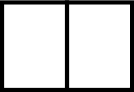 Сколько хромосом содержится в клетке печени человека?Ответ:    	    Все перечисленные ниже признаки, кроме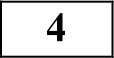 ДВ    Х,  ИСПОЛЬЗ    ЮТСЯ  ДЈІЯ ОПИСІІНИЯизображённой на рисунке клетки. Определите два признака, «выпадающих» из общего списка, и запишите в таблицу цифры, под которыми они указаны.наличие хлоропластовналичие развитой сети вакуолейналичие гликокаликса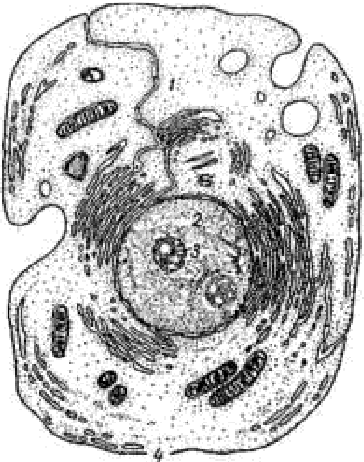 наличие клеточного центраспособность к внутриклеточному пищеварениюОтвет: 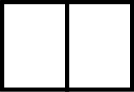     Остановите соответствие между процессами и уровнями организации живой материи, на которых они происходят:: к каждой позиции, данной в первом столбце, подберите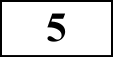 соответствующую позицию из второго столбца.   Какой процент особей чалой масти можно получить при скрещивании крупного рогатого скота красной (BB) и белой (bb) масти при неполном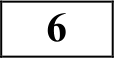 доминировании? Ответ запишите цифрами. Ответ:    	   Все приведённые ниже термины, кроме двух, используются для описания бесполового размножения организмов. Определите два термина,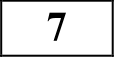 «выпадающих» из общего списка, и запишите в таблицу цифры, под которыми они указаны.почкованиеспораоплодотворениеовогенезмитозОтвет: 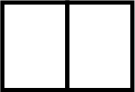    Остановите соответствие между стадией развитие папоротника и ее плоидностью: к каждой позиции, данной в первом столбце, подберите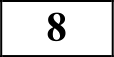 COOTBeTCTB  ІОІЦ ІОПОЗИЦИЮИЗВТО ОГОстолбlја.ПРОЦЕССЫА) транскрипция Б) гликолизВ) круговорот веществУPOBEHЬ  ОРГАНИЗАЦИИклеточныйэкосистемныйСТАДИЯА) спораБ) заростокВ) зрелый спорофитмолодой спорофитПЛОИДНОСТЬгаплоиднаядиплоиднаяГ) передача энергии с одного трофического уровня на другой Д) синтез белковЗапишите в таблицу выбранные цифры под соответствующими буквами.Ответ:Д) гаметаОтвет:    Известно, синегнойная папочка — аэробный, микроскопический, болезнетворный организм. Выберите из приведённого ниже текста три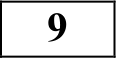 утверждения, относящиеся к описанию перечисленных выше признаков бактерии.Ответ: 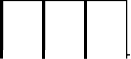    Остановите соответствие между признаком проводящей ткани и её типом: к каждой позиции, данной в первом столбце,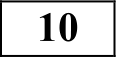 подберите соответствующую позицию из второго столбца.ПРИЗНАК ТКАНИ	TKAHЬА) состоит преимущественно из живых клеток	1) ксилема (древесина) Б) в стебле расположена снаружи от камбия	2)  флоэма (луб)В) в жилках листа находится сверхуГ) проводящие элементы — сосуды (трахеи) Д) проводит воду и органические веществаЕ) обычно проводит воду и минеральные солиЗапишите в таблицу выбранные цифры под соответствующими буквами. Ответ: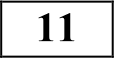 132Остановите последовательность размещения зон корня покрытосеменных растений, начиная от его окончания. Запишите в таблицу соответствующую последовательность цифр.зона проведениязона делениязона ростазона всасываниякорневой чехликОтвет: 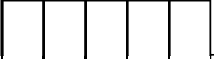 Выберите три верно обозначенные подписи к рисунку «Строение верхних конечностей».  Запишите в таблицу цифры, под которыми они указаны.ключица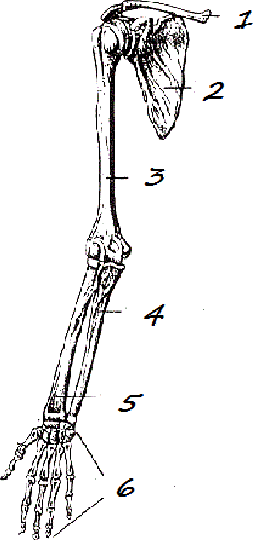 лопаткалоктевая костьлучевая костьплечевая костькости кисти Ответ: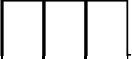    Остановите соответствие между органами и зародышевыми листками, их которых они образовались: к каждой позиции, данной в первом столбце,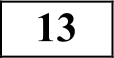 подберите соответствующую позицию из второго столбца.  Прочитайте текст. Выберите три предложения, в которых даны описания морфологического критерия  вида норки американской.  Запишите в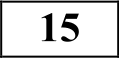 таблицу цифры, под которыми они указаны.ОРГАНЫА) головной мозг Б) печеньВ) кровькостиД) поджелудочная железа Е) кожаЗАРОДЫШЕВЫЕ  ЛИСТКИэктодермаэнтодермамезодермаЗапишите в таблицу выбранные цифры под соответствующими буквами.Ответ:134	Остановите последовательность стадий индивидуального развития человека, начиная от зиготы. Запишите в таблицу соответствующую последовательность ggфp.Ответ:   Остановите соответствие между признаком животного и типом: к каждой позиции, данной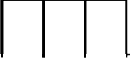 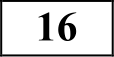 в первом столбце, подберите соответствующую позицию из второго столбца.формирование мезодермыобразование двухслойного зародышаформирование нервной системыобразование бластомеровПРИЗНАК  ЖИВОТНОFОА) кровеносная система замкнутаяБ) есть сердце, разделённое на отделы В) имеется мантияTHПкольчатые червимоллюски5) формирование четырехкамерного сердца Ответ: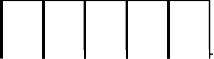 Г) нервная система — брюшная нервная цепочка с узлами в сегментах тела Д) тело сегментированоЗапишите в таблицу выбранные цифры под соответствующими буквами. Ответ:   Выберите три верных ответа из шести и запишите в таблицу цифры, под которыми они указаны. Позвоночным животным свойственны следующие признаки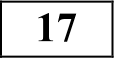 дыхание с помощью легкихнезамкнутая кровеносная системаЦНС расположена на спинной сторонепозвоночник костный или хрящевойсердце располагается на брюшной стороне теларазмножаются бесполым путёмОтвет: 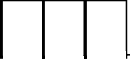    Установите соответствие между признаком и одноклеточным организмом, для которого он характерен: к каждой позиции, данной в первом столбце, подберите соответствующую позицию из второго столбца.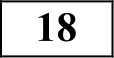    Проанализируйте таблицу «Органические вещества». Заполните пустые ячейки таблицы, используя термины, приведённые в списке. Для каждой ячейки,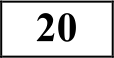 обозначенной буквой, выберите соответствующий термин из предложенного списка.Органические веществаСписок терминов: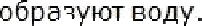 ПРИЗНАКИА) форма тела постояннаяБ) передвигается при помощи образования ложноножекВ) поедает бактерииF) наличие хлоропластов в цитоплазмеД) образует на свету органические вещества из неорганическихОтвет:ОРГАНИЗМэвгленаамёбаускорение химических реакцийхлоропластыбелкиГормонЫжирыядропередача наследственной информациивитаминыЗапишите в таблицу выбранные цифры под соответствующими буквами.139	Остановите последовательность этапов биосинтеза белка. Запишите в таблицу соответствующую  последовательность ggфg.отделение молекулы белка от рибосомынахождение стартового кодона и инициация синтезатранскрипцияудлинение полипептидной цепивыход мРНК из ядра в цитоплазмуОтвет: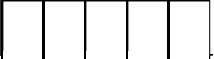 Ответ:   Проанализируйте таблицу выживания птенцов скворцов в зависимости от количества яиц в кладке.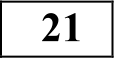 Выберите утверждения, которые можно сформулировать на основании анализа полученных результатов.Оптимальное количество яиц вкладке, позволяющее сохранить численность скворцов, — 5.Fибель птенцов объясняется случайными факторами.Чем меньше в кладке яиц, тем эффективнее забота о потомстве.Чем больше птенцов в гнезде, тем чаще родители кормят каждого из птенцов.Количество яиц в кладке зависит от климатических факторов и наличия корма.Запишите в ответе номера выбранных утверждений.Ответ:    	Часть 2В чём состоит роль бактерий в круговороте веществ?Что изображено на рисунке цифрами 1,2,3? Какие функции выполняют указанные структуры?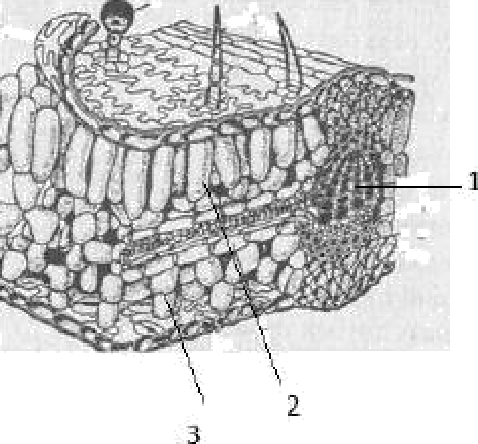    Найдите три ошибки в приведённом тексте. Укажите номера предложений, в которых сделаны ошибки, исправьте их.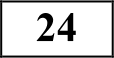     Почему у разных животных разная плодовитость?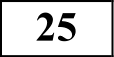     Общая масса митохондрий по отношению к массе клеток различных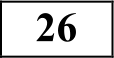 органов крысы составляет: в поджелудочной железе - 7,9%, в печени — 18,4%, в сердце — 35,8%. Почему в клетках этих органов различное содержание митохондрий?    В диссимиляцию вступило 15 молекул глюкозы. Определите количество АТФ после гликолиза, после энергетического этапа и суммарный эффект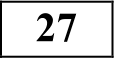 диссимиляции.    Кареглазая женщина с нормальным зрением, отец которой имел голубые глаза и страдал цветовой слепотой, выходит замуж за голубоглазого мужчину с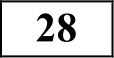 нормальным зрением. Составьте схему решения задачи. Определите генотипы родителей и возможного потомства, вероятность рождения в этой семье детей- дальтоников с карими глазами и их пол.Система оценивания экзаменационной работы по биологии Часть 1Каждое из заданий 1, 3, 6 оценивается 1 баллом. Задание считается выполненным  верно, если ответ записан в той форме, которая указана в инструкции по выполнению задания.За выполнение каждого из заданий 2, 4, 7, 9, 12, 15, 17, 21 выставляется 2 балла за полное правильное выполнение, 1 балл — за выполнение задания с одной ошибкой (одной неверно указанной, в том числе лишней, цифрой наряду со всеми верными цифрами) ИЛИ неполноевыполнение задания (отсутствие одной необходимой цифры); 0 баллов — во всех остальных случаях.За выполнение каждого из заданий 5, 8, 10, 13, 16, 18, 20 выставляется 2 балла, если указана верная последовательность цифр, 1 балл, если допущена одна ошибка, 0 баллов во всех остальных случаях.За выполнение каждого из заданий 11, 14, 19 выставляется 2 балла, если указана верная последовательность цифр, 1 балл, если в последовательности цифр допущена одна ошибка (переставлены местами любые две цифры), 0 баллов во всех остальных случаях.Часть 2Критерии оценивания заданий с развёрнутым ответом2	В  чём состоит  роль  бактерий  в круговороте веществ?  Что изображено на рисунке цифрами 1,2,3? Какие функции выполняют указанные  структуры?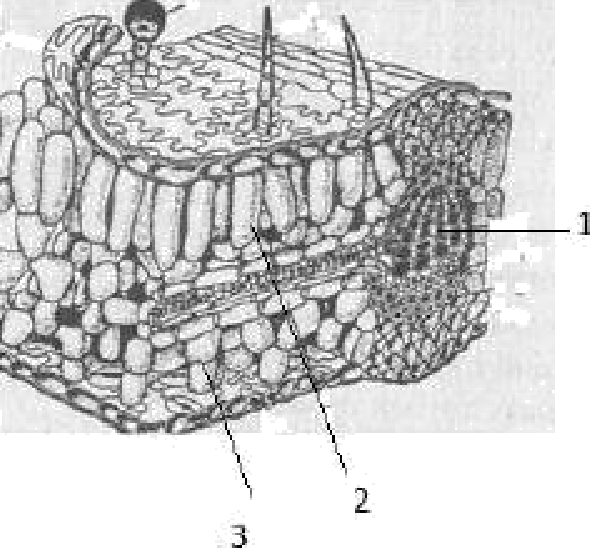 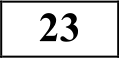 2		Найдите три ошибки в приведённом тексте. Скажите номера предложений, в которых сделаны ошибки, исправьте их.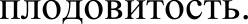 2	Почему  у  разных  животных  разная плодовитость?2 Общая масса митохондрий по отношению к массе клеток различных органов крысы составляет: в поджелудочной железе — 7,9%, в печени — 18,4%, в сердце — 35,8%. Почему в клетках этих органов различное содержание митохогідЈэий?  В диссимиляцию вступило 15 молекул глюкозы. Определите количество АТФ после гликолиза, после энергетического этапа и суммарный эффект диссимиляции.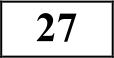 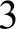 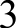 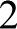 2	Кареглазая женщина с нормальным зрением, отец которой имел голубые глаза и страдал цветовой слепотой, выходит замуж за голубоглазого мужчину с нормальным зрением. Составьте схему решения задачи. Определите генотипы родителей и возможного потомства, вероятность рождения в этой семье детей-дальтоников с карими глазами и их пол.Вегцество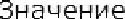  		(A)Уч аствуют в трансп орте веществп о орга ни зн у, дви жении,С В@  ДТЬ    IВО Н М М К[Ј ОВИ ,  TO ЩИ LЦO ЮТот инфекци й,  ускоря ют  м н оги еп роцессы в орга ниям е.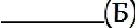 Дают орга нч з« у осн овн ое тепл ои  эн ep сию,  п ри  расщепл енииУплеводыДают орга низи у быстр уюЭ Н e Д ЛИ Ю,   ВЫ  П ОЛ Н ЯЮТ ОП ОД Н   Ю Иза щитн ую фун к ци и.н уклеи н овы е ки сл оты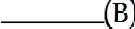 Кол-во яиц в кладкеДоля выживших птенцов (%)1100295390483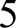 80653740835932Содержание верного ответа и указания по оцениванию (допускаются иные формулировки ответа, не искажающие его смысла)БаллыСхема решения задачи включает:генотип матери— AaXDXd (гаметы: AXD, aXD, AXd, aXd), генотип отц—а      aaXDY (гаметы: aXD , аУ);генотипы детей: девочки — AaXDXD, aaXDXD, AaXDXd, aaXDXd, мальчики — AaXDY, aaXDY, AaXdY, aaXdY;вероятность рождения детей-дальтоников с карими глаза- ми: 12,5% AaXdY — мальчики.(Допускается иная генетическая символика.)Ответ  включает  все  названные  выше  элементы,  не содержитбиологических  ошибок3Ответ   включает   два   из   названных   выше   элементов   и  несодержит	биологических   ошибок,  ИЛИ  ответ включает  три названных выше  элемента, но отсутствуют пояснения2Ответ   включает   один  из  названных   выше   элементов   и несодержит биологических ошибок,  ИЛИ  ответ  включает  два  из  названных  выше элементов, но отсутствуют пояснения1Ответ включает только один из названных выше элементов исодержит биологические ошибки, ИЛИ ответ неправильный0Максимальный балл3